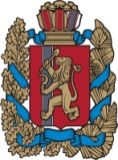 АДМИНИСТРАЦИЯ БОГУЧАНСКОГО РАЙОНАПОСТАНОВЛЕНИЕ05 . 02 . 2020                                 с. Богучаны                              №    112 - п«Об утверждении Положения о порядке получения разрешения представителя нанимателя на участие муниципальных служащих на безвозмездной основе в управлении некоммерческими организациями»В соответствии с пунктом 3 части 1 статьи 14 Федерального закона от 02.03.2007 N 25-ФЗ "О муниципальной службе в Российской Федерации", руководствуясь статьями 7,43,47 Устава Богучанского района Красноярского края, ПОСТАНОВЛЯЮ:Утвердить Положение о порядке получения разрешения представителя нанимателя на участие муниципальных служащих на безвозмездной основе в управлении некоммерческими организациями согласно приложению 1.Контроль за исполнением настоящего постановления оставляю за собой. Настоящее постановление вступает в силу в день, следующий за днем его официального опубликования в официальном вестнике Богучанского района. И.о. Главы Богучанского района                                                         В.Р. Саар  Приложение к постановлению администрации  Богучанского района  от  05.02.2020г.№ 112-пПоложение о порядке получения разрешения представителя нанимателя на участие муниципальных служащих на безвозмездной основе в управлении некоммерческими организациями1. Настоящее Положение определяет процедуру получения муниципальными служащими администрации Богучанского района (далее - муниципальные служащие) разрешения представителя нанимателя (работодателя) на участие на безвозмездной основе в управлении некоммерческими организациями в качестве единоличного исполнительного органа или вхождения в состав их коллегиальных органов управления.2. К некоммерческим организациям для целей настоящего Положения относятся общественные организации (кроме политической партии и органа профессионального союза, в том числе выборного органа первичной профсоюзной организации, созданной в органе местного самоуправления, аппарате избирательной комиссии муниципального образования), жилищные, жилищно-строительные, гаражные кооперативы, товарищества собственников недвижимости.3. Участие муниципального служащего на безвозмездной основе в управлении некоммерческими организациями в качестве единоличного исполнительного органа или вхождения в состав их коллегиальных органов управления не должно приводить к конфликту интересов или возможности возникновения конфликта интересов при исполнении должностных обязанностей.4. Решение о разрешении муниципальным служащим участвовать на безвозмездной основе в управлении некоммерческими организациями принимает Глава Богучанского района. 5. Заявление о разрешении на участие на безвозмездной основе в управлении некоммерческой организацией в качестве единоличного исполнительного органа или вхождения в состав ее коллегиального органа управления (далее - заявление) составляется муниципальным служащим в письменном виде по форме согласно приложению 1 к настоящему Положению.6. Заявление подается муниципальным служащим не позднее чем за десять рабочих дней до планируемого начала участия муниципального служащего в управлении некоммерческой организации.7. К заявлению прилагаются копии правоустанавливающих документов некоммерческой организации (устав, положение и др.), копия решения некоммерческой организации о привлечении муниципального служащего к участию в управлении (ходатайство, проект договора, др.), в соответствии с которыми будет осуществляться участие муниципального служащего в управлении некоммерческой организацией.8. Заявление представляется муниципальным служащим специалисту по кадровой работе администрации Богучанского района. 9. Заявление регистрируется в день его поступления в журнале регистрации заявлений по форме согласно приложению 2 к настоящему Положению.Муниципальному служащему по его просьбе выдается копия заявления (с отметкой о регистрации) под подпись в журнале регистрации заявлений.10. Специалист по кадровой работе администрации Богучанского района в течение 7 рабочих дней осуществляет предварительное рассмотрение заявления и подготовку мотивированного заключения на него о возможности (невозможности) участия муниципального служащего на безвозмездной основе в управлении некоммерческой организацией в качестве единоличного исполнительного органа или вхождения в состав ее коллегиального органа управления, передает заявление, приложенные к заявлению документы, указанные в пункте 7 настоящего Положения, а также мотивированное заключение Главе Богучанского района. 11. Глава Богучанского района не позднее 5 рабочих дней с даты получения документов, указанных в пункте 10 настоящего Положения, принимает одно из следующих решений:1) разрешить муниципальному служащему участие на безвозмездной основе в управлении некоммерческой организацией в качестве единоличного исполнительного органа или вхождения в состав ее коллегиального органа управления;2) отказать муниципальному служащему в участии на безвозмездной основе в управлении некоммерческой организацией в качестве единоличного исполнительного органа или вхождения в состав ее коллегиального органа управления.12. Разрешение на участие или отказ в участии муниципального служащего на безвозмездной основе в управлении некоммерческой организацией в качестве единоличного исполнительного органа или вхождения в состав ее коллегиального органа управления оформляется резолюцией Главы Богучанского района на заявлении.13. Специалист по кадровой работе администрации Богучанского района не позднее чем на следующий рабочий день с даты принятия Главой Богучанского района решения по результатам рассмотрения заявления, уведомляет муниципального служащего о принятом решении.14. Заявление с результатами рассмотрения и заключение приобщаются к личному делу муниципального служащего.                                                 Приложение 1к Положению о порядке получения разрешения представителя нанимателя на участие муниципальных служащих на безвозмездной основе в управлении некоммерческими организациямиЗАЯВЛЕНИЕо разрешении на участие на безвозмездной основе в управлении некоммерческой организацией в качестве единоличного исполнительного органа или вхождения в состав ее коллегиального органа управления     В  соответствии  с  пунктом  3  части  1  статьи 14 Федерального закона от 02.03.2007 N 25-ФЗ "О муниципальной службе в Российской Федерации" прошу разрешить  мне с "__" _________ 20__ года участие на безвозмездной основе в управлении некоммерческой организацией_____________________________________________________________________________________________,(полное наименование некоммерческой организации)местонахождение некоммерческой организации:__________________________________________________________________________________________________________________________________________________________________________________________,(юридический и фактический адрес (если адреса совпадают, то указать только юридический адрес), телефон)основные виды деятельности некоммерческой организации:_______________________________________________________________________________________________________________________________________________________________________________________________________________________________________________________________________________________,  (основные виды деятельности в соответствии с учредительными документами некоммерческой организации)наименование органа управления некоммерческой организации:__________________________________________________________________________________________________________________________________________________________________________________________,(в соответствии с учредительными документами некоммерческой организации)полномочия органа управления некоммерческой организации:__________________________________________________________________________________________________________________________________________________________________________________________,(в соответствии с учредительными документами некоммерческой организации)срок полномочий:_____________________________________________________________________________________________,(срок, в течение которого планируется участие в управлении некоммерческой организацией)в  качестве  единоличного  исполнительного органа или вхождения в состав ее коллегиального органа управления (ненужное зачеркнуть).    Выполнение указанной деятельности будет осуществляться в свободное от муниципальной  службы время и не повлечет возникновения конфликта интересов или   возможности   возникновения   конфликта   интересов   при  исполнении должностных обязанностей по замещаемой мной должности.     При осуществлении указанной деятельности обязуюсь исполнять требования, установленные законодательством Российской Федерации и Красноярского края о муниципальной службе и противодействии коррупции.________________________   (_____________________________)  _______________                   (подпись)                                              (инициалы, фамилия)                                      (дата)Регистрационный N _____ от "__" ___________ 20__ г.Дата регистрации заявления "__" ___________ 20__ г.___________________________________        ________________________________            (подпись лица, зарегистрировавшего                                         (расшифровка подписи)                                   заявление)                                                 Приложение 2к Положению о порядке получения разрешения представителя нанимателя на участие муниципальных служащих на безвозмездной основе в управлении некоммерческими организациямиЖУРНАЛрегистрации заявлений о разрешении на участиена безвозмездной основе в управлении некоммерческимиорганизациями Номер регистрации заявленияДата регистрации заявленияФамилия, имя, отчество, наименование должности лица, представившего заявлениеФамилия, имя, отчество, наименование должности, подпись лица, принявшего заявлениеОтметка о получении копии заявления и подпись лица, представившего заявлениеДата передачи заявления лицу, выполняющему полномочия представителя нанимателяПринятое решение